Grupa JeżykiDzień dobry. Temat zajęć na piątek: Park jurajskiĆw. 1• Przygotowanie kartek do pracy plastycznej.Białe kartki w formacie A4, kasza manna, pędzle, klej.Dzieci pokrywają kartki klejem i posypują kaszą manną. Odkładają do wyschnięcia.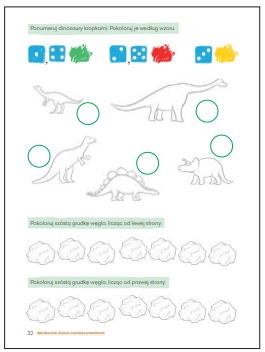 • Karta pracy, cz. 2, nr 32.− Ponumerujcie dinozaury kropkami.− Pokolorujcie je według wzoru.− Pokolorujcie szóstą grudkę węgla, licząc od lewejstrony.− Pokolorujcie szóstą grudkę węgla, licząc od prawejstrony.• Zabawy badawcze – poznawanie właściwości fizycznych minerałów: soli kamiennej i węgla kamiennego.• Rozwiązywanie zagadek.Wykopują ją w kopalni, kupujesz ją w sklepie.Z nią każda potrawa smakuje ci lepiej. (sól)Jakie to czarne kamieniepalą się jasnym płomieniem? (węgiel)• Zabawa orientacyjno-porządkowa Do kopalni.Białe krążki i czarne krążki, tamburyn, bryłka soli, bryłka węgla kamiennego.R. wyznacza w  miejsca, w których znajdują się kopalnie soli i kopalnie węgla kamiennego(oznaczone symbolicznie białymi krążkami i czarnymi krążkami). Dziecko porusza się po saliw rytmie wystukiwanym na tamburynie. Podczas przerwy w grze zwracają się w kierunkuR., który unosi do góry bryłkę soli lub węgla. Jest to sygnał do szybkiego odnalezieniaodpowiedniej kopalni.(bryłka soli i węgla to kawałki białej i czarnej kartki)• Oglądanie bryłek węgla kamiennego i soli.Bryłki soli kamiennej i węgla kamiennego, lupy.• Porównywanie ich wyglądu (stan skupienia, kolor, faktura, twardość).• Określanie odczuć po zbadaniu bryłek za pomocą wzroku i dotyku.• Obserwowanie ich przez lupy, dzielenie się spostrzeżeniami.• Badanie rozpuszczalności soli i węgla kamiennego w wodzie.Bryłki soli i węgla kamiennego, pojemniki z wodą.R. przygotowuje pojemniki z wodą. Dzieci umieszczają w nich grudki węgla i soli (osobno),obserwują ich zachowanie, wyciągają wnioski.• Ćwiczenia poranne – Ćwiczenie orientacyjno-porządkowe Poranek dinozaurów.Dzieci maszerują i biegają w różnych kierunkach sali. Na mocne uderzenie w bębenek zatrzymują się w miejscu, kręcą głowami w prawo i w lewo – dinozaury rozglądają się.• Ćwiczenie dużych grup mięśniowych Dinozaury szukają pożywienia.Na hasło Wysoko, dzieci stają na palcach, wyciągają ręce do góry. Na hasło Nisko – dzieciprzykucają, naśladując rękami rozgarnianie trawy.• Ćwiczenie równowagi Dinozaury zacierają ślady.Dzieci, w staniu na jednej nodze, uderzają o podłogę palcami drugiej stopy.pod rękami kolegów.• Marsz dinozaurów.Dzieci maszerują parami po obwodzie koła, mówiąc rymowankę: Dinozaury maszerują,pożywienia poszukują. Na mocne uderzenie w bębenek zmieniają kierunek marszu.Ćw.2Zabawa Gdzie schowały się dinozaury?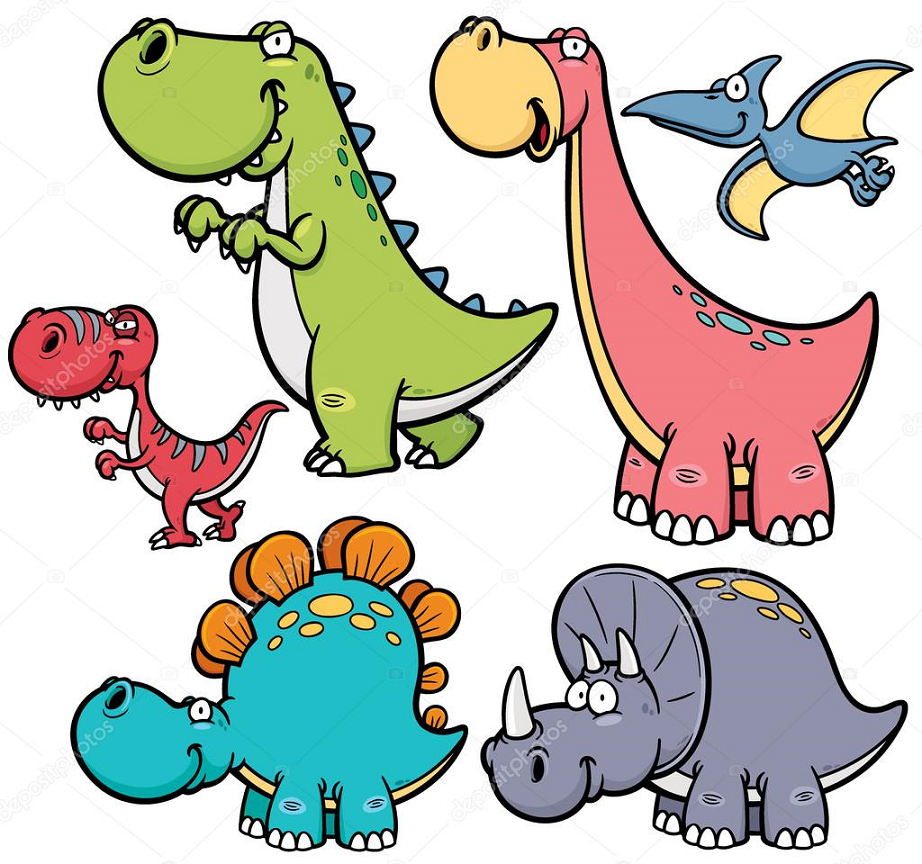 Rodzic chowa w pokoju 6 sylwet dinozaurów(wycięte). Zadaniem dziecka jest je odnaleźć i określić miejsce ich schowania(stosując prawidłowo przyimki i  słowa określające kierunki na, pod, nad, za, przed) 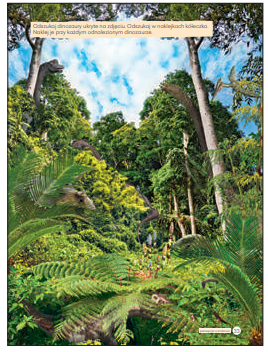 − Odszukajcie dinozaury ukryte na zdjęciu.• Stosowanie liczebników porządkowych w zakresiesześciu.Sylwety sześciu dinozaurów.R. umieszcza sylwety na podłodze, w szeregu, przedsiedzącym dzieckiem. Dzieci oglądają sylwety i określają, jak wygląda pierwszy, drugi... szósty dinozaur.• Liczenie dinozaurów na obrazkach.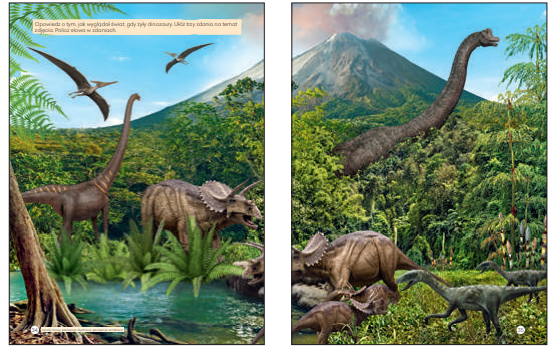 Obrazki z różną liczbą dinozaurów.R. pokazuje obrazki przedstawiające dinozaury – nakażdym obrazku jest różna liczba dinozaurów. Dzieciliczą dinozaury na każdym obrazku i pokazują ichliczbę na palcach.• Zabawa ruchowo-naśladowcza Spacer dinozaurów Dzieci poruszają się po sali na czworakach, cicho rycząc. Co pewien czas zatrzymują sięi przeciągają, rozglądają i wydają przeciągły ryk.Praca plastyczna -malowanie na podkładzie z kaszy manny -Park jurajski• Zabawa ruchowa z wykorzystaniem rymowanki.Dziecko mówi tekst za R. i naśladuje ruchem to, o czym jest w nim mowa.Idzie, idzie górnik –do kopalni czas.Wydobędzie węgieldo ogrzania wsi i miast.Dzieci maszerują w miejscu, naśladują rąbanie dużych brył węgla.• Zabawa ruchowa Gimnastyka dinozaura.Tamburyn.Dziecko to dinozaur, które w rytmie wystukiwanym na tamburynie wykonuje podane niżejćwiczenia.• Krążenie głową, z równoczesnym uginaniem kolan.• Unoszenie lewej ręki i lewej nogi, następnie unoszenie prawej ręki i prawej nogi.• Wystawianie w bok lewej ręki i lewej nogi, następnie – prawej ręki i prawej nogi.Ćw. 3• Zabawa Włóczkowe dinozaury.Włóczka w różnych kolorach.Rodzic i dziecko mają włóczkę w innym kolorze. Zadaniem jest wspólne ułożenie z włóczki sylwetywymyślonego dinozaura. • Karta pracy, cz. 2, nr 36.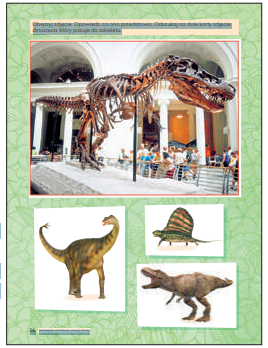 − Obejrzyjcie zdjęcie. Co ono przedstawia?− Wskażcie na dole karty zdjęcie dinozaura, który pasuje do szkieletu.• Zabawa rozwijająca zmysły Co schował Dinuś?Dziecko razem z rodzicem układa na podłodze rożne przedmioty. Dziecko zamyka oczy rodzic zabiera jeden przedmiot. Zadaniem jest odgadnąć co zniknęło potem zamiana, można też zamienić miejscami przedmioty.• Karta pracy, cz. 2, nr 37. − Otoczcie pętlami po trzy dinozaury. Ile pętli otrzymaliście?− Otoczcie pętlami po cztery jaja dinozaurów. Ile pętliotrzymaliście?− Posłuchajcie nazw różnych dinozaurów. Spróbujcieje powtórzyć. 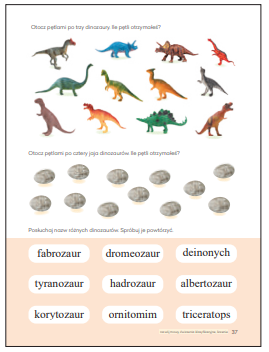 